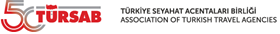 İHTİSAS BAŞKANLIKLARI BAŞVURU FORMU                   TARİH: ADI:	SOYADI: BELGE NO: ACENTA ADI: GSM: E-MAİL: ÜYE OLMAK İSTENEN İHTİSAS BAŞKANLIĞI: Kaşe ve İmza